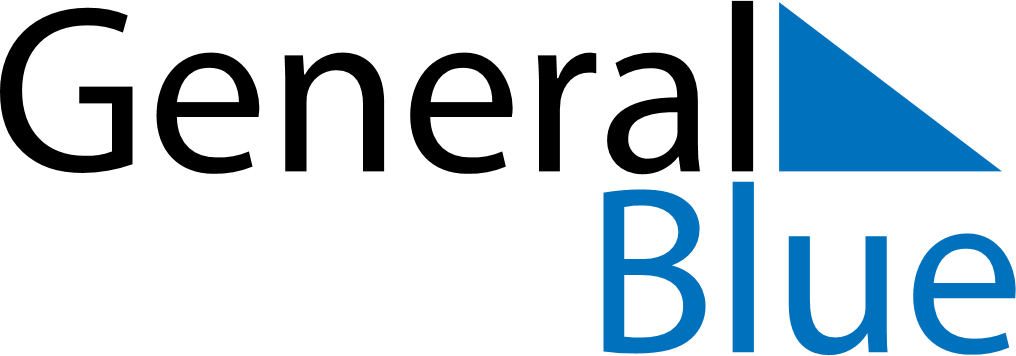 June 2030June 2030June 2030June 2030June 2030June 2030ArmeniaArmeniaArmeniaArmeniaArmeniaArmeniaMondayTuesdayWednesdayThursdayFridaySaturdaySunday12The day of protection of children rights3456789101112131415161718192021222324252627282930NOTES